PLAN DE TRAVAIL FRANÇAIS numéro 2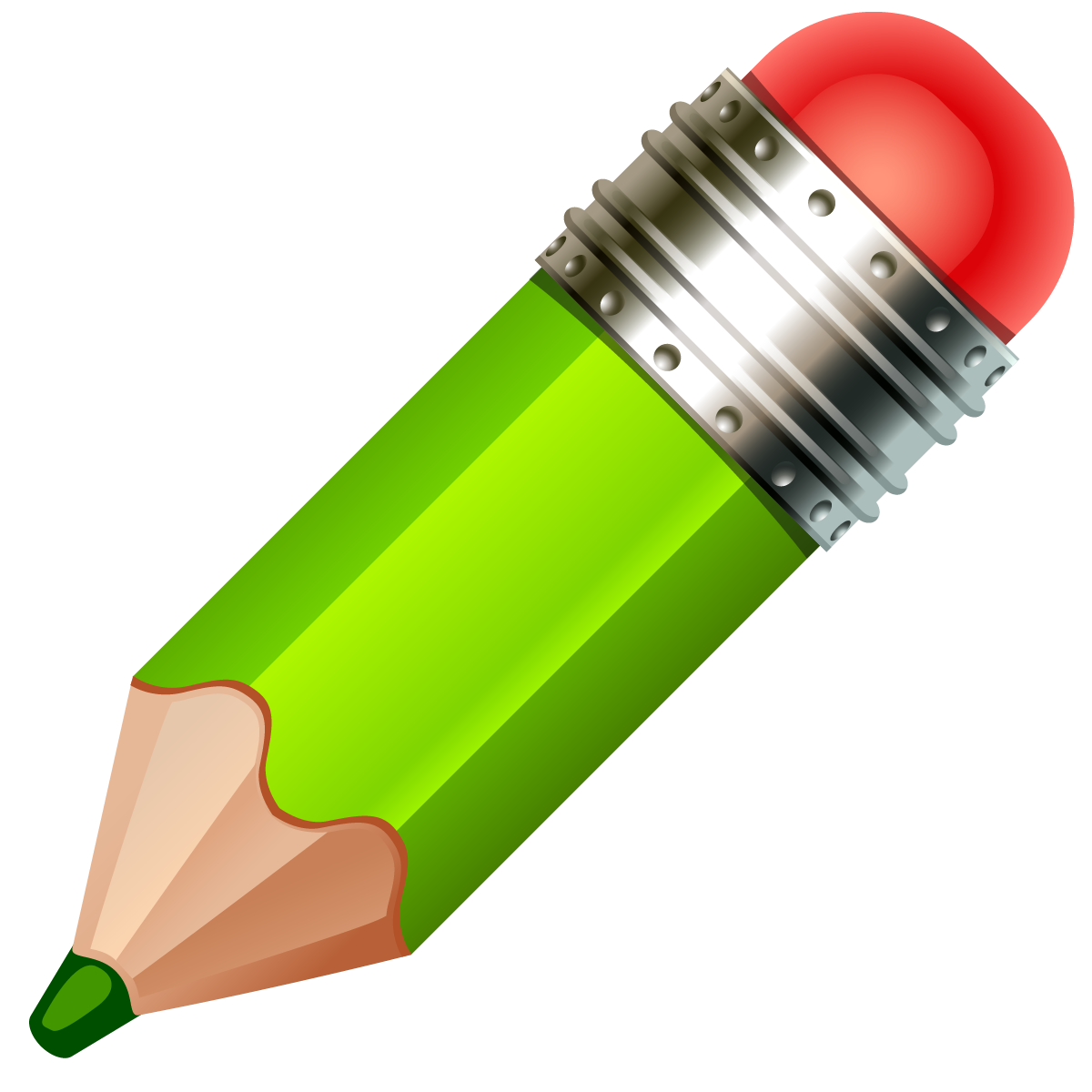 Lundi :Mardi :Jeudi :Vendredi :CONJUGAISONGRAMMAIREConjugue les verbes au futur. Attention, réfléchis bien à la manière dont se forme le futur avant de commencer.1) Tu ………………………………. la route sur le passage piétons. (traverser)2) Nous …………………………. dans notre travail. (avancer)3) Il pense que vous …………………………. à l’heure. (finir)4) Elle …………………………… la porte de la cabane. (réparer)5) Ils ………………………… le taxi après le cinéma. (prendre)6) J’……………………………. la pelouse ce soir. (arroser)7) Le guépard ………………………….. sur la gazelle. (bondir)8) Tu ……………………… le biberon de ton petit frère. (faire)9) Nous …………………………………à un jeu moins brutal. (jouer).10) Ils ………………………….. toujours nos amis. (être)11) J’……………………….. bientôt dix ans. (avoir)12) Tu ………………………. Venir demain. (vouloir)13) Il …………………….. trop vite, comme d’habitude. (aller)14) Nous ………………………….. une ballade dans la forêt. (faire)15) Elles …………………………. toute la vérité. (dire)16) Vous ……………………………. avec nous en voyage. (venir)17) Paul et Sylvie …………………………… jouer ensemble à la piscine. (pouvoir)18) Je …………………………. mieux si je mange correctement. (grandir)19) Ce jardinier ……………………….. bien ses roses. (tailler)20) Vous …………………………… les lions et les tigres du zoo. (voir)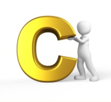 La forme des phrases : affirmative ou négative1) Récris les phrases suivantes à la forme négative sur ton cahier. 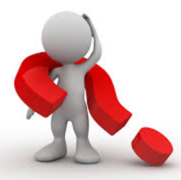 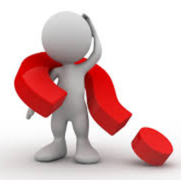 *Le dossier sur le code de la route est commencé. *Le cheval saute une haie. *La voiture stoppe devant la gare. *Les chats mangent encore leurs croquettes. *Je vais toujours à la piscine. *Je dois l’aider à éplucher les pommes*Le samedi, je vais au marché avec mamie.*La grammaire est ma matière préférée.2) Récris ces phrases à la forme affirmative sur ton cahier.*Mamie ne veut jamais que je prenne des bonbons.*Je n’aime ni le chou ni les épinards. *Tu ne veux pas lire ce livre. *Les enfants ne vont jamais à la bibliothèque. *Je n’aime plus les légumes verts. *Les gâteaux ne sont pas encore cuits. *Il n’écoute ni sa famille ni ses amis.*Le raton laveur ne fait jamais de barrages en bois.ORTHOGRAPHELECTUREComplète avec a, à, as, on ou ont.1) C'est un auteur …………..... succès. 2) ………….....-tu tout rangé dans son coffret ? 3) …………….... a rallumé le feu. 4) Anne et Michèle m' ……………... invitée. 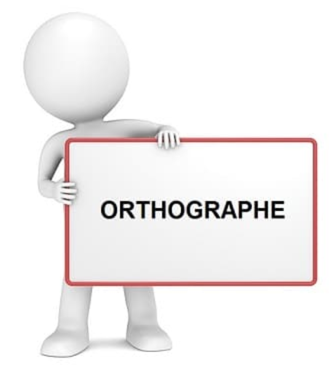 5) Il en vint ... ne plus rendre visite ………….... personne. 6) Comme elles …………... de la chance ! 7) Les uniformes …………….... toujours excité son chien. 8) Gagne-t-on ……………….. tous les coups ? 9) N' ………………. -t-il pas transmis sa fortune ... ses petits- enfants ? 10) C'est alors qu' …………….. entendit la sonnette. 11) Il mit pied  ………….. terre et entra dans l'auberge. 12) Pourquoi demande-t-il ……………….. partir ? 13) Reconnaît- …………………... vraiment les joueurs de si loin ?  14) ………………….. se perfectionnera, c'est promis. 15) L' ………………….. -t-elle invité pour sa fête ?16) Tu …………….. plusieurs comptes rendus ………………. rédiger. 17) ………………….... -ils fait un beau voyage ?  Lis le texte suivant de Bernard Friot puis réponds aux questions sur ton cahier. Attention, pour répondre aux questions, fais des phrases qui utilisent les mots de la question.Histoire à l'endroit	Un éléphant jouait tranquillement aux billes.	Survint un tigre affamé qui avala l'éléphant avec un peu de sauce tomate.	Une antilope, bonne cuisinière, dévora le tigre en pot-au-feu.	Un ouistiti avec cravate et chapeau melon grignota l'antilope rôtie à la broche.	Un rat acrobate engloutit le ouistiti à la croque-au-sel.	Un scarabée mal réveillé dégusta le rat en brochettes avec du riz.	Mais la mouche, écoeurée, fit la grimace :	« Du scarabée, pouah, ça me donne mal au foie ! »1) Qui mange qui ? Complète le schéma. Fais bien attention au sens des flèches. 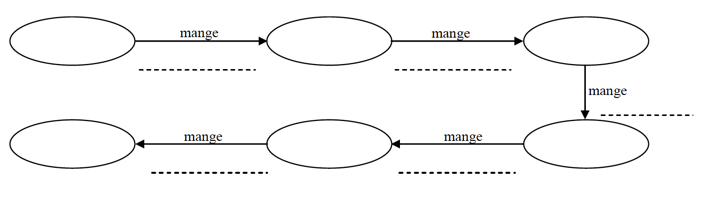 2) Un animal n’apparait pas dans ce schéma. Lequel et pourquoi ? 3) Relève les mots qui sont synonymes de « manger ». 4) Recopie les mots qui caractérisent chaque animal (sauf l’éléphant) dans l’histoire. Par exemple, le tigre est affamé.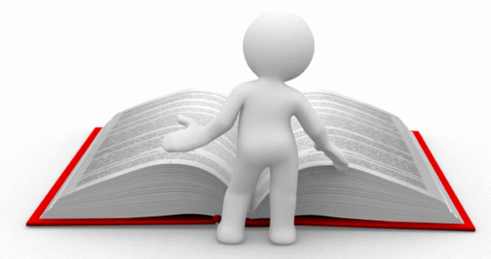 5) Relève toutes les manières dont sont cuisinés les animaux.6) Le titre te parait-il bien choisi ? Explique ta réponse. 7) Explique pourquoi cette nouvelle est comique.VOCABULAIREVOCABULAIRE1) Ecris le mot générique qui correspond à chaque série, comme dans l’exemple. Exemple : chat/lion/tigre/panthère : animauxa) pantalon/robe/chemise/tee-shirt _______________ b) moineau/mésange/merle/roitelet/pinson  _______________ c) polo/karaté/patinage/aviron/escrime  _______________ d) Leïla/Vincent/Elsa/Mohamed/Antoine  _______________ e) balle aux prisonniers/chat perché/béret/marelle  _______________ f) hêtre/bouleau/tilleul/olivier  _______________g) bague/boucle d’oreille/collier _______________h) cuillères/fourchettes/couteaux _______________i) cumulus, stratus, nimbus _______________2) Récris sur ton cahier chacune des phrases en remplaçant le nom générique écrit en gras par deux noms particuliers, comme dans l’exemple. Exemple : J’ai rangé mes outils dans le garage.J’ai rangé mes tournevis dans le garage.J’ai rangé mes marteaux dans le garage.Maman a posé des fruits sur la table.Il est l’heure de passer au fromage.Cette route est interdite aux véhicules.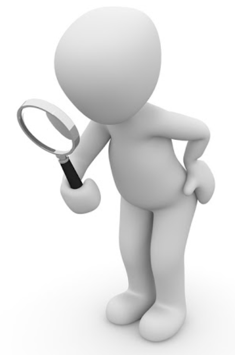 Je change ces meubles de place.Est-ce que tu joues d’un instrument de musique ?ORTHOGRAPHEORTHOGRAPHEDans ce texte il y a 10 erreurs, trouve-les et corrige-les puis recopie le texte sans faute sur ton cahier.Le matin, des nuage traîneron en altitude. Il se disiperont rapidment pour laisser la place au soleil qui brillera ensuite sur tout la France jusqu’en fin de journé. Les température grimpront jusqu’a 8°.Dans ce texte il y a 10 erreurs, trouve-les et corrige-les puis recopie le texte sans faute sur ton cahier.Le matin, des nuage traîneron en altitude. Il se disiperont rapidment pour laisser la place au soleil qui brillera ensuite sur tout la France jusqu’en fin de journé. Les température grimpront jusqu’a 8°.LECTUREORTHOGRAPHE GRAMMATICALELis les textes suivants puis réponds à chaque question. Il sortit la pâte du pétrin et commença à former des couronnes. Il alla ensuite les enfourner. Une bonne odeur se répandit dans la boutique. De qui parle-t-on ?Doucement, il dévissa le boîtier de la montre. Il répara du premier coup d’œil le ressort cassé, et, à l’aide d’une pincette, le retira pour le remplacer. De nouveau, le tic-tac se fit entendre …Qui est-il ?Des dizaines de personnes participent à ce concours, assis en rang d’oignons sur les rives de la Moselle. Certains préparent leurs appâts, d’autres montent leurs lignes.Quelle activité pratiquent-ils ?A plus de 300 kilomètres heure, les vibrations étaient difficilement supportables. Mais Paul était entraîné. Il ne lui restait plus qu’à doubler la Ferreri et il passerait en première position.Qui est Paul ?1) Récris sur ton cahier le texte suivant en remplaçant « la gazelle » par « les gazelles ». Fais attention aux accords.La gazelle est un mammifère qui vit dans les steppes d’Afrique etd’Asie. La gazelle est une petite antilope élancée, agile et très rapide à la course.2) Récris sur ton cahier le texte suivant en remplaçant « le roi » par « la reine ». Fais attention aux accords.Le roi C'était un roi vif d'esprit, généreux, dynamique et ouvert. Passionné par la poésie, qu'il se faisait lire à l'heure des repas, il était consciencieux et soucieux des affaires du royaume. Cavalier, habile guerrier, ce roi n'était pas cruel.